All Councillors are summoned to the Parish Council Meeting on Monday, 21st  February 2022 at 7.30pm @ NL Community Centre
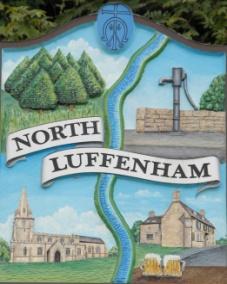 Agenda23/22	Apologies:24/22	Declarations of Interest25/22 	Public Forum26/22	To approve and sign Minutes as follows: Parish Council meeting of 24th January 202227/22 	Ward Report28/22	Chairman’s ReportRCC Local Plan Co-option of CllrParish Clerk29/22	Correspondence – ClerkRCC Call for sites re Local PlanRCC weekly roundupEmail re Trees maintenance on Oval30/22	Finance Report – ClerkTo receive a report from Cllr Burrows – Bank Reconciliation To receive consider and approve the Finance ReportLRALC Payrole services from April 2022 Cost £65 pa Expression of Interest submitted.To note a VAT claim of £1121.22 for period 01/08/21 to 31/01/22To approve the following payments:RCC Lighting £660.13B Read salary £1316.88Groundworks re bench bases ££1944.0031/22	Planning - Cllr BurrowsT2022/0134/FUL PROPOSAL: Change of use of agricultural land to proposed expansion car park. Luffenham Heath Golf Club Stamford Road South Luffenham Rutland PE9 3UUDecision Notice 2021/1040/FUL PROPOSAL: Construction of a replacement dwelling and demolition of existing bungalow LOCATION: The Bungalow, Ketton Road North Luffenham Rutland PE9 3UT: GRANT PLANNING PERMISSION in accordance with the application and plans submitted31/22	Update report from Neighbourhood Planning Steering Group32/22	To receive and consider the report from the Community Centre Management Committee 33/22	SGB Solar Farm proposal34/22	Queen’s Jubilee Celebrations35/22	To consider meeting dates 2022/2336/22 	To agree a revised date for this year’s Annual Parish Meeting37/22	Date of next Parish Council meeting, Monday 21st  March 7.30pm John Willoughby  Parish Clerk  14th February 2022